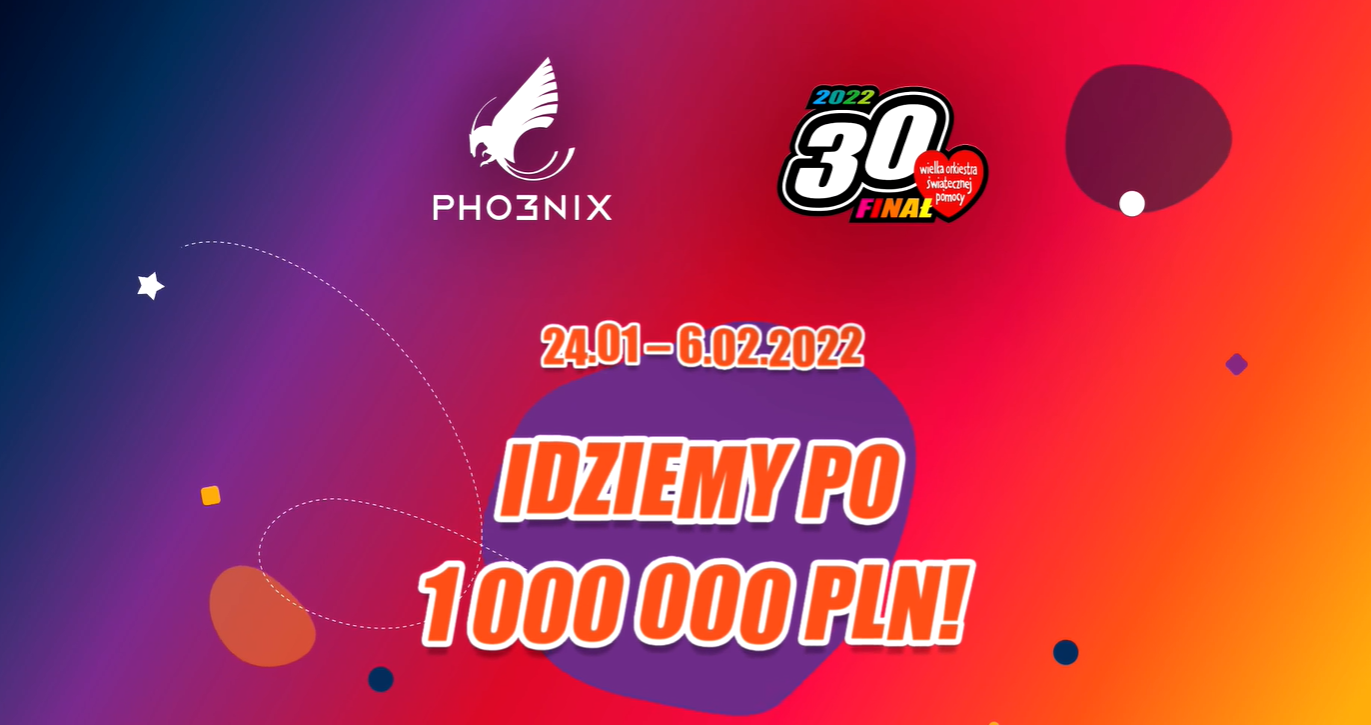 Nasza szkoła została zgłoszona do wielkiego projektu PHO3NIX Active school.Konkurs rusza 24.01 i będzie trwał 
2 tygodnie, aż do Wielkiego Finału WOŚP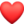 Przygotujcie się na największe 14 dni ruchu szkolnego w historii!!Uczniowie dzięki specjalnie przygotowanej aplikacji Pho3nix Kids będą rywalizowały z uczniami z całej Polski o status najaktywniejszej szkoły. Prezenty sportowe Pho3nix, niesamowite nagrody indywidualne i dla szkoły. Mnóstwo zabawy przed nami!Co więcej, każdy aktywny uczeń, w ramach konkursu szkolnego to 5 PLN od Fundacji Pho3nix na rzecz Wielkiej Orkiestry Świątecznej Pomocy! Jak zacząć?To bardzo proste:1. Pobierz aplikację Phoenix Kids, załóż konto i zacznij zbierać kroki.2. Dołącz do aktualnego wyzwania i rywalizuj z dziećmi z całej Polski.3. Bądź najlepszy i zdobywaj sportowe nagrody.4. Zaglądaj regularnie do aplikacji – kolejne wyzwania z nagrodami czekają!Wierzymy, że sport i wartości z nim związane, odgrywają kluczową rolę w rozwoju osobistym każdego człowieka, budują jego charakter i od najmłodszych lat wyrabiają nawyki, pomocne na każdej płaszczyźnie życia.Uwaga na czas trwania projektu uczniowie, którzy będą uczestniczyli w naszym wyzwaniu, będą mogli podczas przerw w szkole korzystać z telefonów komórkowych, aby naliczać kroki w aplikacji (z przestrzeganiem wszelkich zasad bezpieczeństwa).Koordynator projektu Eliza Saternus-Peschak